菏泽职业学院信息门户找回密码操作说明在信息门户登录页面中点击“找回密码”。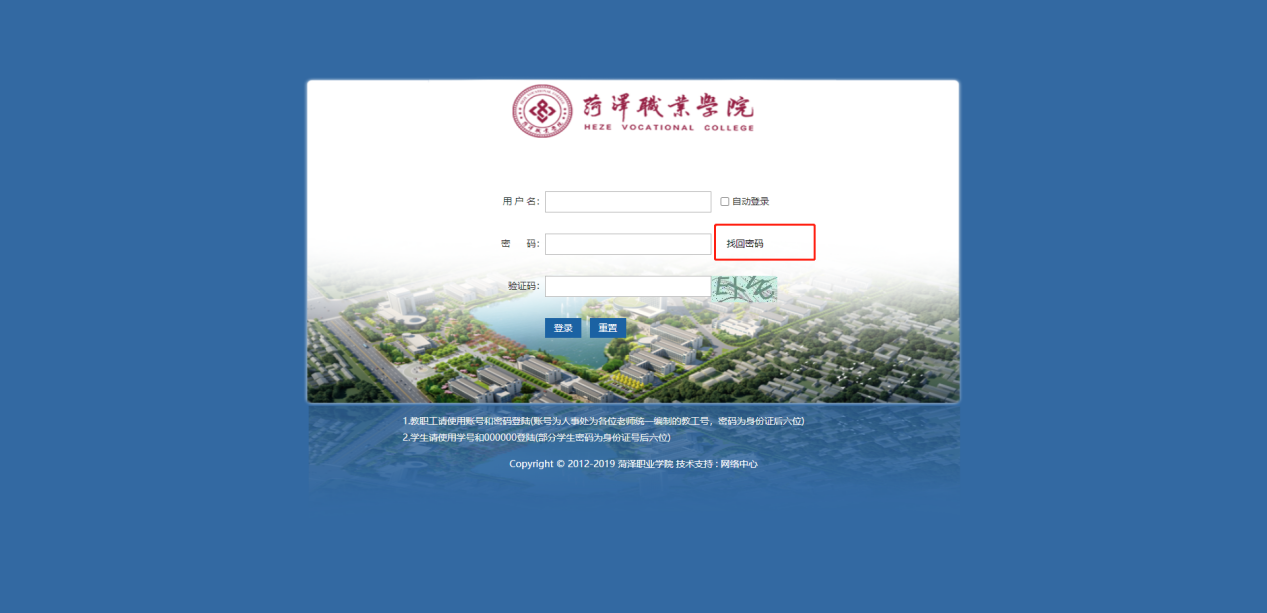 （1）输入教工号和验证码，点击下一步。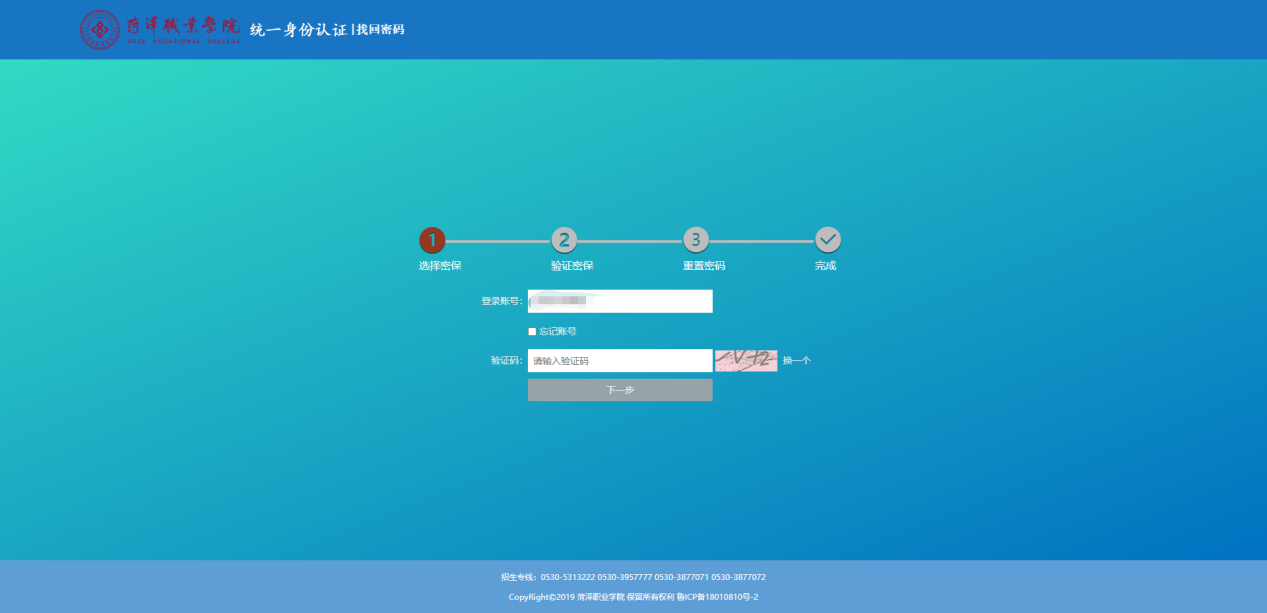 （2）选择安全邮箱，输入绑定的密保邮箱。  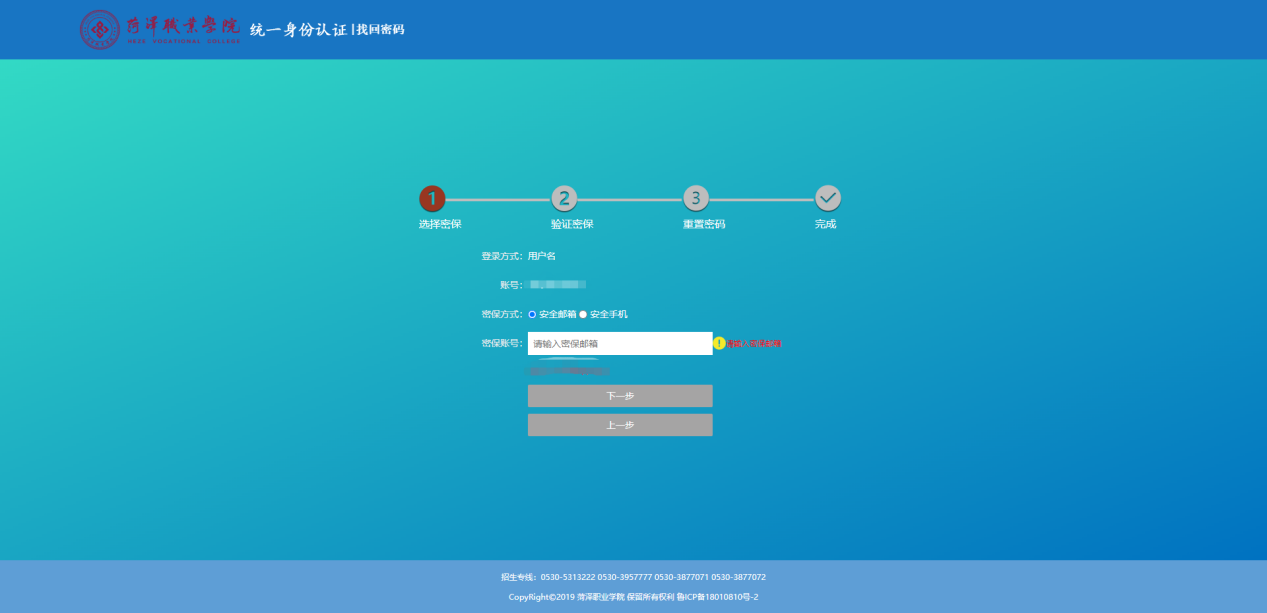 （3）进行密保验证，验证码会发送到绑定的密保邮箱，填写安全码。如下图所示：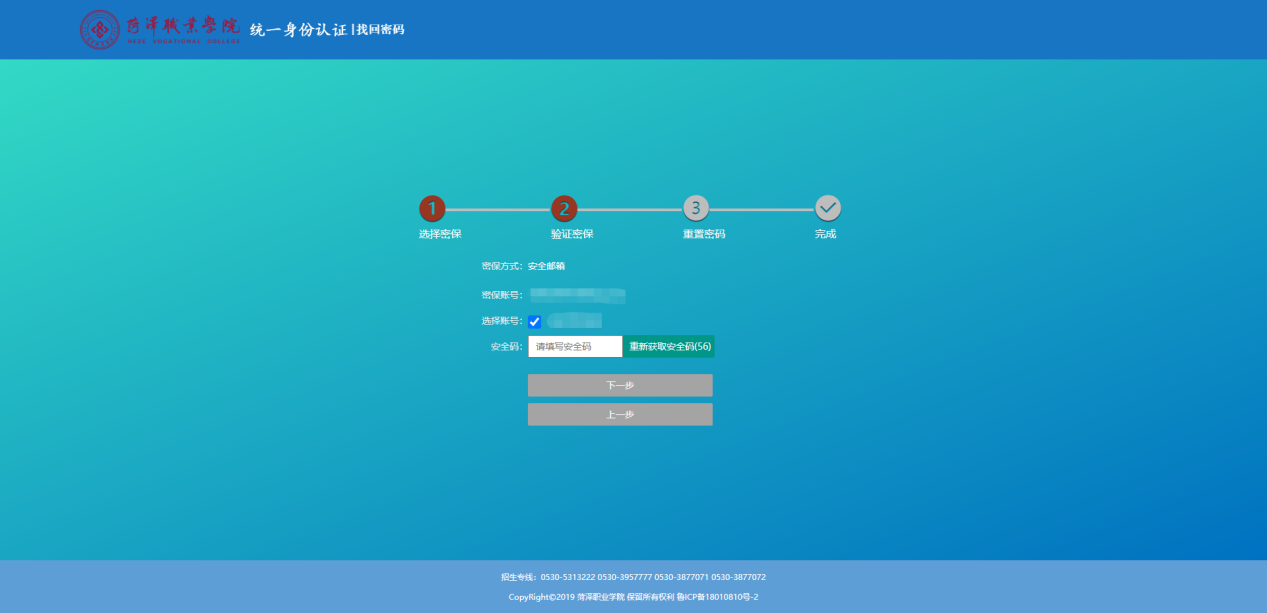 设置新密码。密码规则：使用“大小写字母+数字+特殊字符”形式（无前后顺序），长度超过10个字符的强度密码。密码必须包含“大、小写字母+特殊字符+数字”（各类字符排列顺序不做固定要求），长度至少为10个字符的强度密码，特殊字符（@，#，*，_） ，至少需要含有3个字母。如下图所示：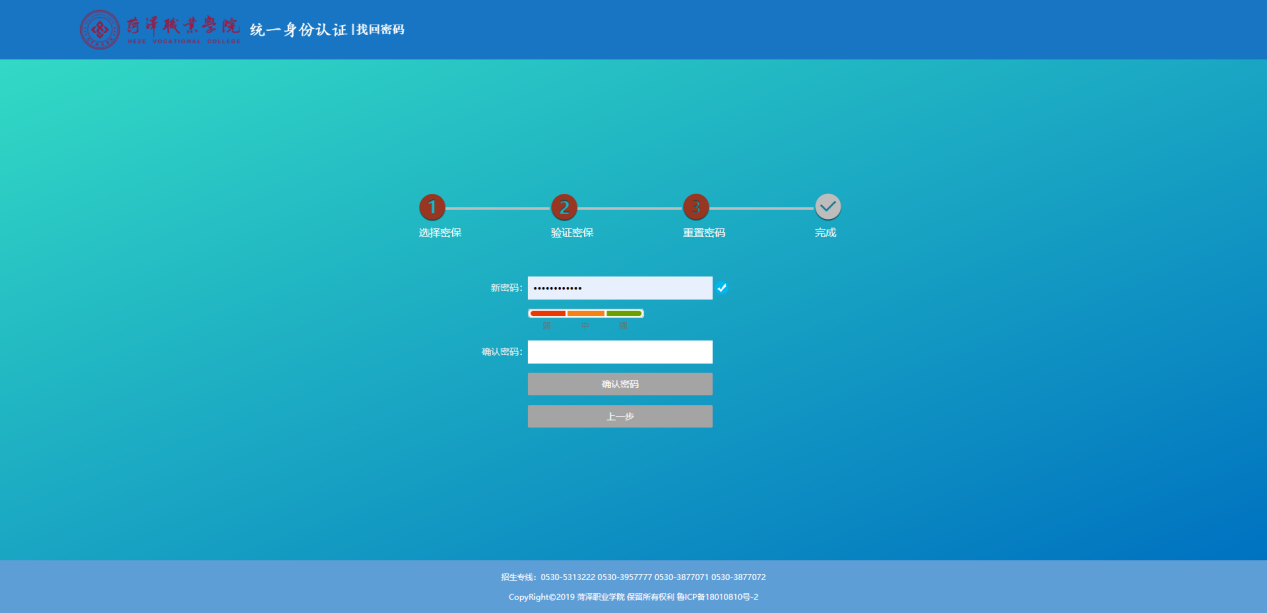 网络中心   2023年4月12日